КРАСНОЯРСКИЙ КРАЙ ИДРИНСКИЙ РАЙОНКУРЕЖСКИЙ СЕЛЬСКИЙ СОВЕТ ДЕПУТАТОВРЕШЕНИЕ06.12.2021		                                    с. Куреж                                  № ВН-32-рВ соответствии с Федеральным законом от 06.10.2003 № 131-ФЗ «Об общих принципах организации местного самоуправления в Российской Федерации», руководствуясь Уставом Курежского сельсовета, Курежский сельский Совет депутатов РЕШИЛ:1. Утвердить Положение о старосте сельского населенного пункта Курежского сельсовета согласно Приложению №1.2. Утвердить форму удостоверения старосты сельского населенного пункта Курежского сельсовета  согласно Приложению №2.3. Решение № ВН- 25-р от14.02.2017 «Об утверждении Положения о старосте сельского поселения» - считать утратившим силу.3. Контроль за исполнением настоящего Решения возложить на главу Курежского сельсовета.4. Настоящее Решение вступает  в силу со дня его официального опубликования в газете «Ведомости органов местного самоуправления Курежского сельсовета»Глава сельсовета,                                                                      Председатель Курежского сельского Совета депутатов                                          Д.Н.Усенко                                             Приложение № 1 к Решению Курежского сельского Совета депутатов                                                                               от 06.12.2021   №ВН-32-рПоложение о старосте сельского населенного пунктаКурежского сельсовета 1. Общие положения1.1. Для организации взаимодействия органов местного самоуправления Курежского сельсовета и жителей сельского населенного пункта при решении вопросов местного значения в сельском населенном пункте, расположенном на территории Курежского сельсовета, назначается староста сельского населенного пункта (далее также - староста).1.2. Староста сельского населенного пункта не является лицом, замещающим государственную должность, должность государственной гражданской службы, муниципальную должность или должность муниципальной службы, не может состоять в трудовых отношениях и иных непосредственно связанных с ними отношениях с органами местного самоуправления.1.3. В своей деятельности староста руководствуется Конституцией Российской Федерации, Федеральным законом от 06.10.2003 № 131-ФЗ «Об общих принципах организации местного самоуправления в Российской Федерации», Законами Красноярского края, Уставом Курежского сельсовета, настоящим Положением, иными нормативно-правовыми актами Российской Федерации, Красноярского края, муниципальными правовыми актами.1.4. Староста осуществляет свою деятельность на принципах законности и добровольности.2. Порядок назначения старосты2.1. Старостой может быть назначен гражданин Российской Федерации, достигший на день рассмотрения вопроса о выдвижении старосты сельского населенного пункта возраста 18 лет, обладающий избирательным правом, постоянно проживающий в границах населенного пункта.	2.2. Старостой сельского населенного пункта не может быть назначено лицо:	1) замещающее государственную должность, должность государственной гражданской службы, муниципальную должность или должность муниципальной службы;	2) признанное судом недееспособным или ограниченно дееспособным;	3) имеющее непогашенную или неснятую судимость.	2.3. Срок полномочий старосты сельского населенного пункта 5 лет.	2.4. Староста сельского населенного пункта назначается Курежским сельским Советом депутатов по представлению схода граждан сельского населенного пункта из числа лиц, проживающих на территории данного населенного пункта и обладающих активным избирательным правом.Полномочия старосты подтверждаются выпиской из решения Совета депутатов или удостоверением.	2.5. Сход граждан по вопросу определения кандидатуры старосты сельского населенного пункта правомочен при участии в нем более половины обладающих избирательным правом жителей населенного пункта.		2.6. Организационная подготовка и проведение схода граждан по определению кандидатуры старосты сельского населенного пункта осуществляется Курежским сельским Советом депутатов с обязательным участием главы Курежского сельсовета (или его представителя).	2.7. Кандидатура старосты может быть предложена:1. путем самовыдвижения;2. населением – жителями населенного пункта;3. главой или органом местного самоуправления Курежского сельсовета.	2.8. Подготовка схода граждан осуществляется открыто и гласно.Муниципальный правовой акт Курежского сельсовета о назначении схода граждан должен содержать сведения о дате, времени, месте его проведения, вопросе, вносимом на рассмотрение, инициаторе созыва, предварительной повестке дня, порядке ознакомления с материалами, обсуждение которых предполагается на сходе граждан.	2.9. В случае, если на должность старосты предложена одна кандидатура, то решение по вопросу ее выдвижения считается принятым, если за него проголосовало более половины участников схода граждан.	В случае, если на должность старосты было предложено несколько кандидатур, то сначала определяется кандидатура, набравшая наибольшее количество голосов от числа принявших участие в голосовании. Решение по вопросу выдвижения победившей кандидатуры на должность старосты считается принятым, если за него проголосовало более половины участников схода граждан.	2.10. Решение о выдвижении кандидатуры старосты сельского населенного пункта направляется в Курежский сельский Совет депутатов, в течении 3 дней со дня его принятия. 	2.11. Вопрос назначения на должность старосты сельского населенного разрешается в порядке и сроки, установленные регламентом Совета депутатов.3. Организация деятельности старосты сельского населенного пункта	3.1. Староста сельского населенного пункта осуществляет свою деятельность на безвозмездной основе.	3.2. 4. Староста для решения возложенных на него задач:1) взаимодействует с органами местного самоуправления, муниципальными предприятиями и учреждениями и иными организациями по вопросам решения вопросов местного значения в сельском населенном пункте;2) взаимодействует с населением, в том числе посредством участия в сходах, собраниях, конференциях граждан, направляет по результатам таких мероприятий обращения и предложения, в том числе оформленные в виде проектов муниципальных правовых актов, подлежащие обязательному рассмотрению органами местного самоуправления;3) информирует жителей сельского населенного пункта по вопросам организации и осуществления местного самоуправления, а также содействует в доведении до их сведения иной информации, полученной от органов местного самоуправления;4) содействует органам местного самоуправления в организации и проведении публичных слушаний, обнародовании их результатов в сельском населенном пункте;4.1) вправе выступить с инициативой о внесении инициативного проекта по вопросам, имеющим приоритетное значение для жителей сельского населенного пункта.3.3 Староста вправе:1) привлекать жителей населенного пункта к работам по благоустройству, озеленению и улучшению санитарного состояния населенного пункта, детских и спортивных площадок, поддержанию в надлежащем состоянии кладбищ, братских могил;2) содействовать в реализации прав и законных интересов жителей населенного пункта путем направления в органы государственной власти и местного самоуправления заявлений, предложений и жалоб граждан;3) выяснять мнение жителей населённого пункта по проектам решений представительного органа путем его обсуждения;4) разрабатывать и вносить на рассмотрение в органы местного самоуправления предложения по программе развития территории, по организации работы учреждений здравоохранения, культуры, торговли, образования, по благоустройству населенных пунктов, сохранности и надлежащего использования муниципального жилищного фонда, охраны природы, рационального использования природных ресурсов, развития фермерских (крестьянских) хозяйств;5)  быть принятым в органах или должностными лицами местного самоуправления во внеочередном порядке по вопросам взаимодействия органа местного самоуправления и жителей населенного пункта;6)   осуществляет иные полномочия и права, предусмотренные уставом муниципального образования, настоящим Положением в соответствии с законом Красноярского края.3.2.  Орган местного самоуправления Курежского сельсовета координирует деятельность старосты, знакомит его с соответствующими актами органов государственной власти и органов местного самоуправления, обобщает и распространяет положительный опыт их деятельности.3.3. Орган местного самоуправления  Курежского сельсовета обеспечивает изготовление по единому образцу бланка удостоверения старосты населенного пункта.	4. Прекращение полномочий старосты	4.1. Полномочия старосты сельского населенного пункта прекращаются досрочно в следующих случаях:1) смерти;2) отставки по собственному желанию;3) признания судом недееспособным или ограниченно дееспособным;4) признания судом безвестно отсутствующим или объявления умершим;5) вступления в отношения его в законную силу обвинительного приговора;6) выезда за пределы Российской Федерации на постоянное место жительства;7) прекращения гражданства Российской Федерации;8) решение схода граждан по вопросу прекращения полномочий старосты считается принятым, если за него проголосовало более половины участников схода граждан.Приложение №2 к решениюКурежского сельского Совета депутатовОт 06.12.2021 № ВН-32-рФорма удостоверениястаросты Курежского сельсоветаДата выдачи«____» _________20 ___г. М.П.УДОСТОВЕРЕНИЕ СТАРОСТЫ № ____Действительно с «____» _______ г. по «____» _______ г. 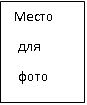 Фамилия _____________________________Имя _________________________________Отчество________________________________________________________________________________________________________________(наименование населенного пункта)Глава муниципального образования М.П._____________________ ________________(подпись) (ФИО)Настоящее удостоверение подлежит возвратупри оставлении должности старосты	Об утверждении Положения о старосте  Курежского сельсовета